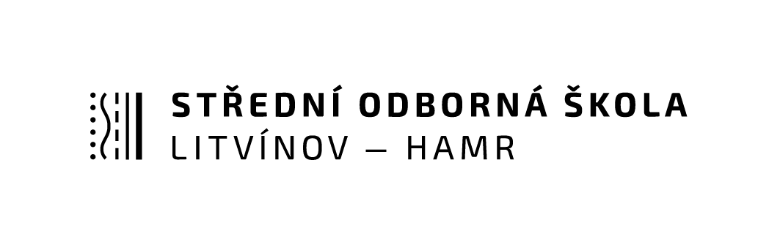 Smlouva č.:  SML/2016/03/RS – pořízení nábytkuDatum vyhotovení smlouvy: 22.11.2016Předmět smlouvyDodavatel se zavazuje poskytnout odběrateli za podmínek níže uvedených následující:Vybavení kanceláří nábytkem – VZ 572/2016Cenové a platební podmínkyCena za poskytované zboží/službu je v souladu s cenovou nabídkou ze dne 24.10.2016Cena bez DPH: 231 652,-KčCena včetně DPH: 280 298,92KčCena za poskytnuté zboží/služby bude uhrazena na základě dokladu vystavené dodavatelem.Termín a místo plněníVeškeré zboží/služby uvedené v bodě I. budou dodány/prováděny v termínu: Místo plnění se sjednává na adrese odběratele.Ostatní ujednáníPokud touto smlouvou není ujednáno jinak, řídí se právní vztahy z ní vyplývající příslušnými ustanoveními občanského zákoníkuTato smlouva obsahuje dvě strany, je vyhotovena ve dvou výtiscích, přičemž každá smluvní strana obdrží po jednom vyhotovení.Smluvní strany souhlasí s tím, aby tato Smlouva byla vedena  v evidenci registru smluv vedené Střední odbornou školou Litvínov – Hamr, která bude přístupna dle zákona č. 106/1999Sb., o svobodném přístupu k informacím, a která obsahuje údaje o smluvních stranách, předmětu smlouvy a datu jejího uzavření.Smluvní strany prohlašují, že skutečnosti uvedené v této Smlouvě nepovažují za obchodní tajemství a udělují svolení k jejich zpřístupnění ve smyslu zákona č. 106/1999 Sb., o svobodném přístupu k i formacím.Tato smlouva bude v plném rozsahu uveřejněna v informačním systému registru smluv dle zákona č. 340/2015 Sb.: zákona o registru smluv.Tato smlouva nabývá účinnosti dnem, kdy Střední odborná škola, Litvínov – Hamr uveřejní smlouvu v informačním systému registru smluv.………………………………………………. 			………….	…………………………………………………….Odběratel: Název:  Střední odborná škola, Litvínov – Hamrpříspěvková organizaceSídlo: Mládežnická 236436 42 Litvínov – HamrČeská republikaDIČ/IČ: CZ 00555584/00555584Bankovní spojení: 1041324399/0800Neplátce DPHZastoupen: Ing. Jitka FrancírkováŘeditelka SOŠDodavatel: Název: Archa Interiér, s.r.o.Sídlo:  Kostelní 35 Litvínov DIČ/IČO: CZ 524 173 71/524 173 71Zástupce: Miroslav OtcovskýTel.:  728120050e-mail: iarcha@seznam.czV Litvínově dne :22.11.2016 V Litvínově - Hamru dne: 22.11.2016Dodavatel: Odběratel: Střední odborná škola, Litvínov – Hamr, p.o.Ing. Jitka Francírkováředitelka školy